от «20» 04 2023 г.                                                                                                                       № 521О внесении изменений в муниципальную  программу МО «Город Мирный» «Дорожное хозяйство» на 2023-2028 годы, утвержденную Постановлением городской Администрации от 14.07.2022 № 859	В соответствии с решением городского Совета от 23.03.2023 № V – 6-5 «О внесении изменений и дополнений в решение городского Совета от 22.12.2022 № V-4-5 «О бюджете муниципального образования «Город Мирный» на 2023 год и на плановый период 2024 и 2025 годов», городская Администрация постановляет:Внести в муниципальную программу МО «Город Мирный» «Дорожное хозяйство» на 2023-2028 годы (далее – Программа), утвержденную Постановлением городской Администрации от 14.07.2022 № 859 (в редакции Постановления от 24.01.2023     № 56), следующие изменения: В паспорте Программы строку «Объем и источники финансирования программы» изложить в следующей редакции:В разделе «Ресурсное обеспечение программы» таблицу изложить в следующей редакции:«Систему программных мероприятий муниципальной   программы МО «Город Мирный» «Дорожное хозяйство» на 2023-2028 годы изложить в редакции согласно приложению к настоящему Постановлению. Опубликовать настоящее Постановление в порядке, установленном Уставом МО «Город Мирный».Контроль исполнения настоящего Постановления возложить на 1-го Заместителя Главы Администрации по ЖКХ, имущественным и земельным отношениям Н.М. Ноттосова.Глава города 	                                                                                                   А.А. ТонкихАДМИНИСТРАЦИЯМУНИЦИПАЛЬНОГО ОБРАЗОВАНИЯ«Город Мирный»МИРНИНСКОГО РАЙОНАПОСТАНОВЛЕНИЕ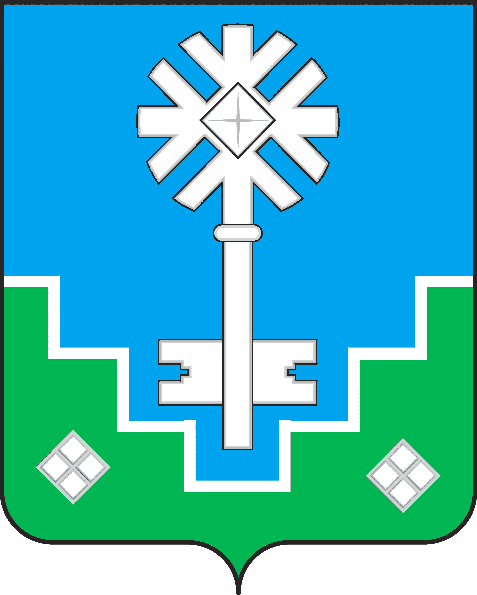 МИИРИНЭЙ ОРОЙУОНУН«Мииринэйкуорат»МУНИЦИПАЛЬНАЙ ТЭРИЛЛИИДЬАhАЛТАТАУУРААХОбъем и источники финансирования программыОбщий объем расходов на реализацию программы составляет:Всего: 421 051 028,16 руб.Государственный бюджет РС (Я) – 0,00 руб.Бюджет МО «Мирнинский район» - 6 460 212,01 руб.Бюджет МО «Город Мирный»  - 414 590 816,15 руб.Иные источники – 0,00 руб.Всегов т.ч. Государственный бюджет РС(Я)Бюджет МО «Мирнинский район»Бюджет МО «Город Мирный»Иные источники2023-2028421 051 028,160,006 460 212,01414 590 816,150,00202370 853 419,490,006 460 212,0164 393 207,480,00202461 386 156,210,000,0061 386 156,210,00202563 841 602,460,000,0063 841 602,460,00202672 126 267,000,000,0072 126 267,000,00202774 952 651,000,000,0074 952 651,000,00202877 890 932,000,000,0077 890 932,000,00Приложение Приложение Приложение Приложение Приложение Приложение Приложение Приложение Приложение к Постановлению городской Администрации к Постановлению городской Администрации к Постановлению городской Администрации к Постановлению городской Администрации к Постановлению городской Администрации к Постановлению городской Администрации к Постановлению городской Администрации к Постановлению городской Администрации к Постановлению городской Администрации от "20" 04 2023 г. № 521от "20" 04 2023 г. № 521от "20" 04 2023 г. № 521от "20" 04 2023 г. № 521от "20" 04 2023 г. № 521от "20" 04 2023 г. № 521от "20" 04 2023 г. № 521от "20" 04 2023 г. № 521от "20" 04 2023 г. № 521СИСТЕМА ПРОГРАММНЫХ МЕРОПРИЯТИЙ МУНИЦИПАЛЬНОЙ ПРОГРАММЫ СИСТЕМА ПРОГРАММНЫХ МЕРОПРИЯТИЙ МУНИЦИПАЛЬНОЙ ПРОГРАММЫ СИСТЕМА ПРОГРАММНЫХ МЕРОПРИЯТИЙ МУНИЦИПАЛЬНОЙ ПРОГРАММЫ СИСТЕМА ПРОГРАММНЫХ МЕРОПРИЯТИЙ МУНИЦИПАЛЬНОЙ ПРОГРАММЫ СИСТЕМА ПРОГРАММНЫХ МЕРОПРИЯТИЙ МУНИЦИПАЛЬНОЙ ПРОГРАММЫ СИСТЕМА ПРОГРАММНЫХ МЕРОПРИЯТИЙ МУНИЦИПАЛЬНОЙ ПРОГРАММЫ СИСТЕМА ПРОГРАММНЫХ МЕРОПРИЯТИЙ МУНИЦИПАЛЬНОЙ ПРОГРАММЫ СИСТЕМА ПРОГРАММНЫХ МЕРОПРИЯТИЙ МУНИЦИПАЛЬНОЙ ПРОГРАММЫ СИСТЕМА ПРОГРАММНЫХ МЕРОПРИЯТИЙ МУНИЦИПАЛЬНОЙ ПРОГРАММЫ "ДОРОЖНОЕ ХОЗЯЙСТВО НА 2023-2028 ГОДЫ""ДОРОЖНОЕ ХОЗЯЙСТВО НА 2023-2028 ГОДЫ""ДОРОЖНОЕ ХОЗЯЙСТВО НА 2023-2028 ГОДЫ""ДОРОЖНОЕ ХОЗЯЙСТВО НА 2023-2028 ГОДЫ""ДОРОЖНОЕ ХОЗЯЙСТВО НА 2023-2028 ГОДЫ""ДОРОЖНОЕ ХОЗЯЙСТВО НА 2023-2028 ГОДЫ""ДОРОЖНОЕ ХОЗЯЙСТВО НА 2023-2028 ГОДЫ""ДОРОЖНОЕ ХОЗЯЙСТВО НА 2023-2028 ГОДЫ""ДОРОЖНОЕ ХОЗЯЙСТВО НА 2023-2028 ГОДЫ"ПЕРЕЧЕНЬ ПРОГРАММНЫХ МЕРОПРИЯТИЙПЕРЕЧЕНЬ ПРОГРАММНЫХ МЕРОПРИЯТИЙПЕРЕЧЕНЬ ПРОГРАММНЫХ МЕРОПРИЯТИЙПЕРЕЧЕНЬ ПРОГРАММНЫХ МЕРОПРИЯТИЙПЕРЕЧЕНЬ ПРОГРАММНЫХ МЕРОПРИЯТИЙПЕРЕЧЕНЬ ПРОГРАММНЫХ МЕРОПРИЯТИЙПЕРЕЧЕНЬ ПРОГРАММНЫХ МЕРОПРИЯТИЙПЕРЕЧЕНЬ ПРОГРАММНЫХ МЕРОПРИЯТИЙПЕРЕЧЕНЬ ПРОГРАММНЫХ МЕРОПРИЯТИЙруб.Номер проектаНаименование проекта (раздел, объект, мероприятие)Всего финансовых средствГосударственный бюджет Республики Саха (Якутия)Бюджет МО "Мирнинский район"Бюджет МО "Город Мирный"Иные источникиИсполнители12345678ВСЕГО421 051 028,160,006 460 212,01414 590 816,150,00202370 853 419,490,006 460 212,0164 393 207,480,00202461 386 156,210,000,0061 386 156,210,00202563 841 602,460,000,0063 841 602,460,00202672 126 267,000,000,0072 126 267,000,00202774 952 651,000,000,0074 952 651,000,00202877 890 932,000,000,0077 890 932,000,001.Текущий и капитальный ремонт автомобильных дорог общего пользования местного значения41 058 033,170,006 460 212,0134 597 821,160,00МКУ УЖКХ202311 800 223,170,006 460 212,015 340 011,160,0020240,000,000,000,000,0020250,000,000,000,000,0020269 430 201,000,000,009 430 201,000,0020279 748 742,000,000,009 748 742,000,00202810 078 867,000,000,0010 078 867,000,001.1.Ремонт дорог (асфальтирование)14 342 422,000,000,0014 342 422,000,00МКУ УЖКХ20230,0020240,0020250,0020264 594 574,004 594 574,0020274 778 357,004 778 357,0020284 969 491,004 969 491,001.2.Ямочный ремонт15 886 073,890,003 738 269,8412 147 804,050,00МКУ УЖКХ20233 935 020,893 738 269,84196 751,0520240,0020250,0020263 866 529,003 866 529,0020273 982 524,003 982 524,0020284 102 000,004 102 000,001.3.Ремонт грунтовых дорог9 329 537,280,002 721 942,176 607 595,110,00МКУ УЖКХ20237 865 202,282 721 942,175 143 260,1120240,0020250,002026469 098,00469 098,002027487 861,00487 861,002028507 376,00507 376,001.4.Непредвиденные расходы1 500 000,000,000,001 500 000,000,00МКУ УЖКХ20230,0020240,0020250,002026500 000,00500 000,002027500 000,00500 000,002028500 000,00500 000,001.5.Выполнение ПИР0,000,000,000,000,00МКУ УЖКХ20230,0020240,0020250,0020260,0020270,0020280,002.Расходы на обеспечение деятельности МКУ "УЖКХ"379 992 994,990,000,00379 992 994,990,00МКУ УЖКХ202359 053 196,3259 053 196,32202461 386 156,2161 386 156,21202563 841 602,4663 841 602,46202662 696 066,0062 696 066,00202765 203 909,0065 203 909,00202867 812 065,0067 812 065,00исп. Салихова А.С.